COUNTY OF MARINMarin County Peace Conversion CommissionTelephone: (415) 473-7331, FAX: (415) 473-3645VideoconferenceOctober 6, 2021 at 2:00 p.m. Call to Order Approval of minutes of May 4, 20213. 	County Treasurer’s Report of Investments:Commissioner Bill Rothman4. 	Review Auditor’s Master List of Checks issued:Commissioners Jon Oldfather and Don Foster5. 	Review of Vendor Detail List:Commissioner Bill Rothman6. 	Report on BOS Agenda items:	Commissioner Bill Rothman7. 	Review of Affidavits pending/sent8. 	Overrides requested:Commissioner Bill Rothman9. 	Approval of Bylaws10. 	Commissioner Oldfather to discuss G. E. Software doing business with the Department of Public Works.11. 	Report on evaluation of third-party vendors.	Commissioner Donald Foster12. 	Open time	Commissioner Oldfather to discuss Lawrence Livermore and Los Alamos.13. 	Adjournment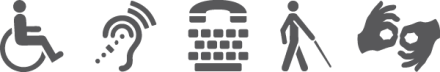 Individuals who require language translation, special assistance or a disability related modification or accommodation to participate in this meeting, or who have a disability and wish to request an alternative format for the agenda, meeting notice, agenda packet or other writings that may be distributed at the meeting, should contact Toni Stewart, at least 72 hours prior to the start of the meeting at (415) 473-7331 and/or email tstewart@marincounty.org. Notification in advance of the meeting will enable the County to make reasonable arrangements for accommodations for this meeting,